          Муниципальное бюджетное общеобразовательное учреждение«Горхонская средняя общеобразовательная школа №73»Методическая разработка ВНЕУРОЧНОГО ЗАНЯТИЯ «Разговоры о важном»«Новый год в Республике Бурятия. Семейные праздники и мечты» Методическая разработка составленаучителем МБОУ «ГСОШ №73» п Горхон.Гриневой Татьяной Григорьевной                            (учитель начальных классов).п.Горхон 2023 годСценарий внеурочного мероприятия«Разговоры о важном»«Новый год в Республике Бурятия. Семейные праздники и мечты»Аннотация.                Данная методическая разработка  внеурочного занятия «Разговоры о важном» «Новый год в Республике Бурятия. Семейные праздники и мечты» для учащихся 3-4 классов. Данное мероприятие способствует воспитанию культуры общения в семье; воспитанию уважения к традициям другого народа; расширению активного словарного запаса учащихся; обогащению культуры речи; расширению кругозора учащихся. Исторически сложившийся многонациональный состав населения Российской Федерации обязывает пристально изучать, сохранять и развивать все богатство и многообразие культур раскрывает вопросы патриотического воспитания подрастающего поколения, эмоционально-ценностного отношения к своей Родине. Методическая разработка полезна учителям  начальной школы.Содержание:ВведениеОсновная часть:Цель занятия.Задачи занятия.Оборудование.Ход занятия.Заключение.Приложение Список использованных источников.Введение        	 Сагаалган – основная дата календаря монголоязычных  народов. Как и другие народы, в культуре которых соседствуют и сосуществуют официальный (григорианский) и традиционные календари, современные буряты встречают Новый год дважды: 1 января и в феврале. Каждый год, в феврале, у нас в Бурятии отмечают праздник «Сагаалган». И меня заинтересовала история возникновения этого праздника, обряды и традиции. Это очень интересный и красивый праздник. Все в это время поздравляют друг друга, дарят подарки. Он похож на Новый год, но отмечают его не в конце декабря, а в феврале. В последние годы происходит переосмысление всего исторического наследия, переоценка всех духовно-нравственных ориентиров, рост национального самосознания и восстановления исторической и культурной памяти. Наблюдается активное возрастание духовно-нравственных ценностей народных традиции, обычаев, обрядов и праздничных ритуалов. Структура мероприятия соответствует целям и задачам. На данном уроке использовались различные методические приемы, методы, средства: беседа, разгадывание кроссенса, просмотр видеороликов, групповая работа и др. Методические приемы соответствовали целям занятия.  Основная часть:Цель занятия: воспитывать у обучающихся глубокое уважение к семье, способствовать пониманию важности семейных традиций празднования Нового года, акцентировать внимание на роль мечты в жизни человека, укреплять позитивный взгляд на совместную деятельность. Задачи: Способствовать возрождению традиций и обычаев бурят. Развивать универсальные учебные действия:- умение понимать задачу занятия и стремиться её выполнить;- осуществлять духовно-нравственное воспитание учащихся, толерантность;- воспитывать культуру поведения при фронтальной работе, групповой работе;-формировать здоровый образ жизни.Формирующиеся ценности: традиционные семейные ценности, традиции семьи как сохранение преемственности поколений, уважение, любовь, доброта, взаимовыручка, совместный труд. Планируемые результаты: Личностные: внимательное отношение ко всем членам семьи, развитие представлений о семейных ценностях и необходимости бережного отношения к традициям празднования Нового года, углубление понимания роли мечты и её влияния на жизнь человека. Метапредметные: работа с информацией, участие в коллективном обсуждении вопросов занятия, формулирование своего мнения в процессе беседы. Продолжительность занятия: 30 минут. Рекомендуемая форма занятия: эвристическая беседа. Занятие предполагает использование видеороликов , презентации, коллективную работу с заданиями, Комплект материалов: 	− сценарий, − видеоролик, − презентация, − комплект  заданий,- раздаточный материал. Структура занятияЧасть 1. Мотивационная: введение в тему Новый год – это, пожалуй, один из самых ожидаемых и любимых праздников, как взрослых, так и детей, поэтому очень важно создать на занятии эмоциональный настрой – ожидания новогодних чудес и исполнения желаний. Отгадывание кроссенса, с которого  начинается занятие, позволит настроить детей на разговор о празднике и подвести к теме занятия. Часть 2. Основная Основная часть занятия строится как эвристическая беседа, в которую включён просмотр видео,  презентация «Интересные  исторические факты о Новом годе (Сагаалгане)». Просмотр видеоматериала, включающего любопытные, малознакомые факты из истории праздника, прослушивание  поздравления главы Республики Бурятия А.С.Цыденова, что  позволяют мотивировать младших школьников на необходимый и интересный разговор о важности сохранения и развития семейных традиций любимого праздника, важным событием которого являются новогодние пожелания и мечты. Внимание учеников обращается на роль  уважения и почитания в жизни любого человека, в становлении и взрослении ребенка, в уверенности в будущем.Часть 3. Заключительная В заключительной части занятия предлагается написать письмо Деду Морозу (Сагаан Убген ).Составление коллективного письма Деду Морозу – это демонстрация важного вывода: можно хотеть какой-то подарок для себя, но гораздо более ценно, что-то желать и делать для своих близких, а также для людей, которые находятся в трудных жизненных обстоятельствах.  Таким образом, ребята начинают осмысливать общечеловеческие ценности, выражающиеся в заботе о своих родных и окружающих людях. СЦЕНАРИЙ ЗАНЯТИЯЧасть 1. Мотивационная (до 5 минут)Учитель. Ребята, сегодня у нас, наверное, самое волшебное и сказочное занятие. Почему? А вот выполните первое задание и сможете догадаться, о чём   пойдёт речь сегодня.Интерактивное задание. Разгадай кроссенсУчитель. Догадались? Праздник Белого месяца САГААЛГАН. 2. Основная (до 20 минут).Сагаалган - это новый год по восточному календарю, традиционный праздник, который широко отмечается на территории Бурятии. Отмечают его все, от мала до велика.   Сагаалган - является символом обновления человека и природы, учит  добрососедству, уважению к старшим.  В древние времена у бурят не было принято запоминать свои дни рождения, а отмечать их – тем более. С наступлением Белого месяца каждый бурят прибавлял себе год. Именно об этом празднике, связанном с новогодними пожеланиями и чудесами, мы сегодня с вами и поговорим.А сейчас, с наступающим Новым годом вас, ребята, поздравляет человек, ежедневная работа которого связана с каждым человеком, проживающим в Республике Бурятия. Послушаем.Демонстрация  поздравления с Сагаалганом Главы Республики Бурятия  А.С.Цыденова.         Учитель. Ребята, вы услышали о пожеланиях Алексея Самбуевича, Давайте             продолжим наше занятие и поговорим о наших желаниях     и мечтах.Учитель. А о чём мечтаете вы, ребята? Какие желания вы загадываете в Новый год?(Ответы детей).       Учитель. Праздник Белого месяца, это особый праздник, имеющий  многовековую традицию, главный праздник у бурят, который наступает в этом году  21 февраля и длится целый месяц.Накануне празднования Нового года  мы познакомимся с его обычаями и традициями.- А может кто-то уже  знает, какие-то обычаи или традиции этого праздника?(Ответы детей).Просмотр видеоролика Учитель. Что нового вы узнали из видео? Что вам больше всего запомнилось?(Ответы детей).Давайте узнаем  несколько исторических фактов о любимом празднике:Цаган Сар или Сагаалган был введен в 13 веке монголами. Поначалу он отмечался осенью, пока Чингисхан не перенес празднование на весну. Даты его празднования рассчитываются на основе буддийской тантры Цикла Времени, поэтому с китайским Новым годом он не совпадает.Традиционно Сагаалган отмечается восточными народами, исповедующими буддизм, в первый день первого весеннего месяца по лунному календарю. В России его празднуют республики Алтай, Тыва, Бурятия, Калмыкия, а также Забайкальский округ.Этот день является государственным праздником с 1990 года (до этого он был запрещен с 1930). Праздничный пятничный день официально является выходным днем четырех республик России, с недавнего  времени Сагаалган отмечается в Москве приездом официальных делегаций из Монголии и Тибета, праздничными гуляниями.Учитель  Вот такие  факты про Новый год. А какие знаете вы?(Ответы детей )Учитель: Вы заметили, какие красивые и нарядные  национальные костюмы. (Ответы детей ) Учитель. Их одевают только по особым случаям. В том числе и на Сагаалган, чтобы поздравить и пожелать всего доброго и светлого своим близким и друзьям.Бурятский орнамент - составная часть художественной национальной культуры, сохранившая самобытный характер, преемственную связь с прошлым, отличающаяся особой устойчивостью традиционных образов, мотивов, форм.  Учитель. Как связаны ваши мечты с вашими близкими и друзьями? Что бы вы хотели им пожелать? Давайте и мы в эту новогоднюю встречу придумаем пожелания для всех наших близких. А поможет нам в этом орнамент.Каждый орнамент имеет свое название и значение.Предлагаю из элементов орнамента составить пожелание своей семье.Раздаточный материалПожелание процветания, преумножение скота и символ                защиты и охраны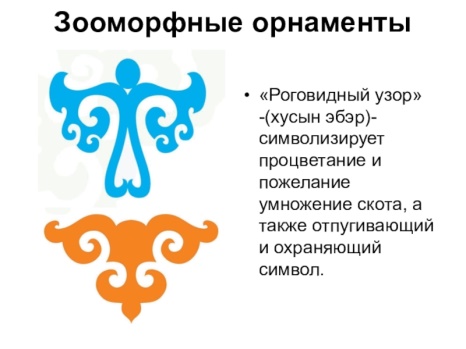 Символ вечного движения.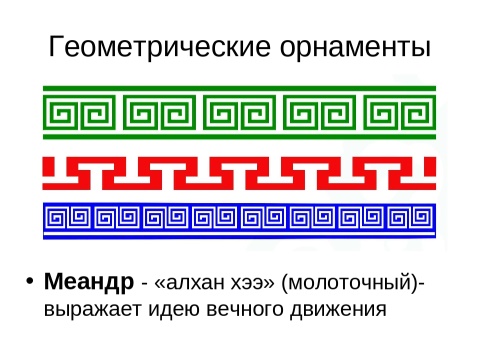 Символ долголетия и мудрости.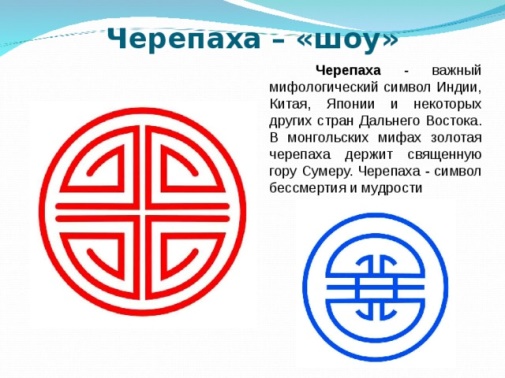 Символ счастья, благополучия и долголетия.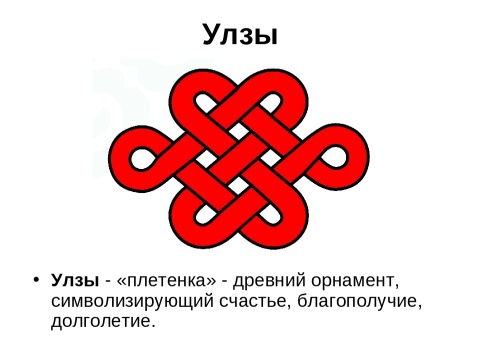 (Пожелания детей)Учитель. В новогодние праздники большинство людей верят в сказку,  в чудо и надеются, что в следующем году всё задуманное обязательно сбудется. Ведь верить и надеяться – это очень важно и для взрослого, и для ребёнка.Часть 3. Заключительная (до 5 минут)Учитель. Совместные мечты о будущем за новогодним столом объединяют детей и взрослых, помогают им лучше понять друг друга. Поэтому давайте вспомним ещё об одной традиции Нового года – это письмо Дедушке Морозу. Сагаан Убген – бурятский Дед Мороз. На бурятском языке означает «Белый старец». Главный зимний волшебник Бурятии. Он проживает в резиденции, расположенной в Этнографическом музее народов Забайкалья в Улан-Уде и является главным лицом на фестивале-празднике «Сказочный Сагаалган». Учитель. Давайте подумаем, что же нам пожелать в этом письме?(Ответы детей. Составление коллективного письма).Учитель. Ребята, я хочу сказать вам спасибо за эти пожелания. Ведь очень многие желают подарки для себя, а мы с вами осознали очень важную мысль: забота и внимание к нашим близким и окружающим людям делают нас     лучше и сильнее! ПРИЛОЖЕНИЕКлючевые словаСагаалган- переводится как "Белый месяц". Это праздник белой молочной пищи, почитания старших, символ обновления человека и природы, открытости и чистоты помыслов, надежды и добрых. Новый год по лунному календарю.2. Дугжууба -   ритуальный костер духовного очищения.3.Ёхор –бурятский национальный танец (хоровод).4. Дацан – будийский монастырь (храм).5.  Сааган Убген –бурятский Дед Мороз.IV. Список использованных источников.1. Белый месяц. Празднование Нового года у монголов. Доржи Банзаров. г.Улан-Удэ 2013г. 2. Буряты. Традиции и культура. Улан-Удэ, 2014г. 3. Г. Заятуев, Ш. Чимитдоржиев Сагаалган. г.Улан-Удэ 1989г. (Буряад унэн) 4. Е.Б. Батоцыренова АН СССР СО БФ Бурятский бытовой орнамент г.Улан-Удэ 1974г 5. Календарные обычаи и обряды народов Восточной Азии: Новый год М., изд- во Наука 2015г. 6. Тумахани А. В. Бурятское народное искусство г.Улан-Удэ 2014г. 7.https://yandex.ru/search/?from=chromesearch&clid=2242348&text=%D1%81%D0%B0%D0%B3%D0%B0%D0%B0%D0%BB%D0%B3%D0%B0%D0%BD&lr=1269108. https://infourok.ru/samoanaliz-k-uroku-okruzhayushego-mira-sagaalgan-1-klass-4484679.html9. https://yandex.ru/video/preview/131330456661309057611.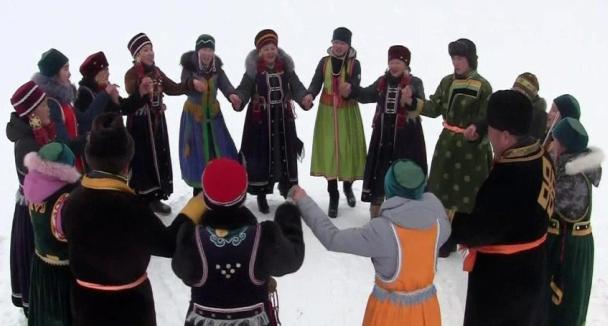 Ответ: Новогодний хоровод, Ёхор2.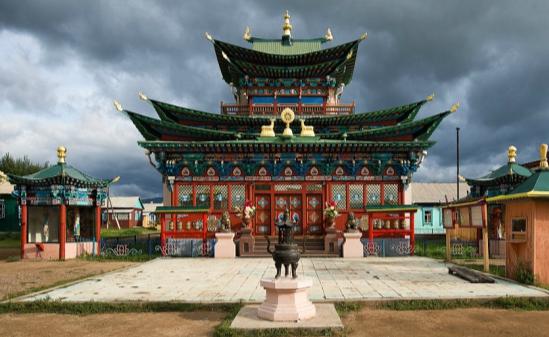 Ответ:Дацан. Бурятский храм3.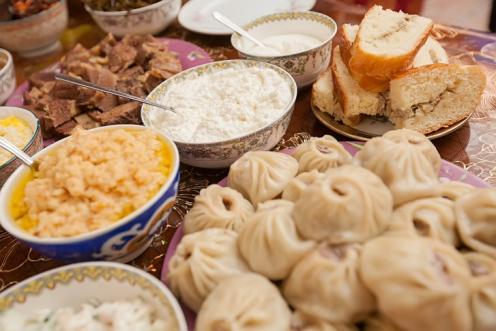 Ответ: Угощение   (белая     пища)4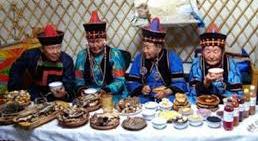 Ответ:празднование5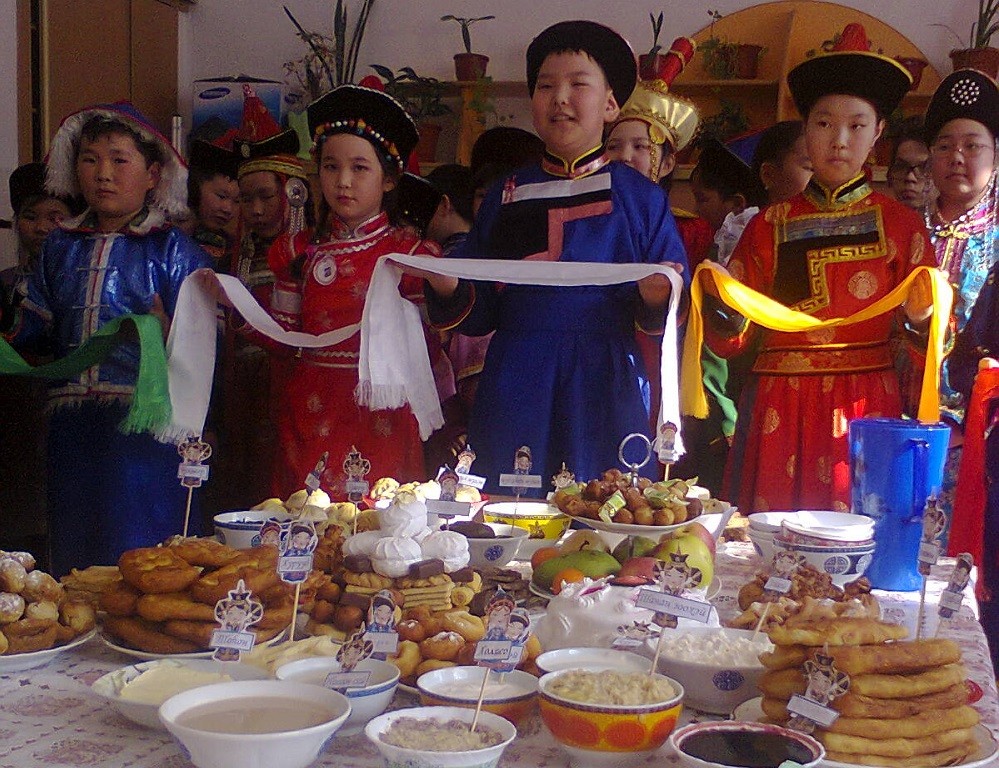 Ответ:Встреча гостей6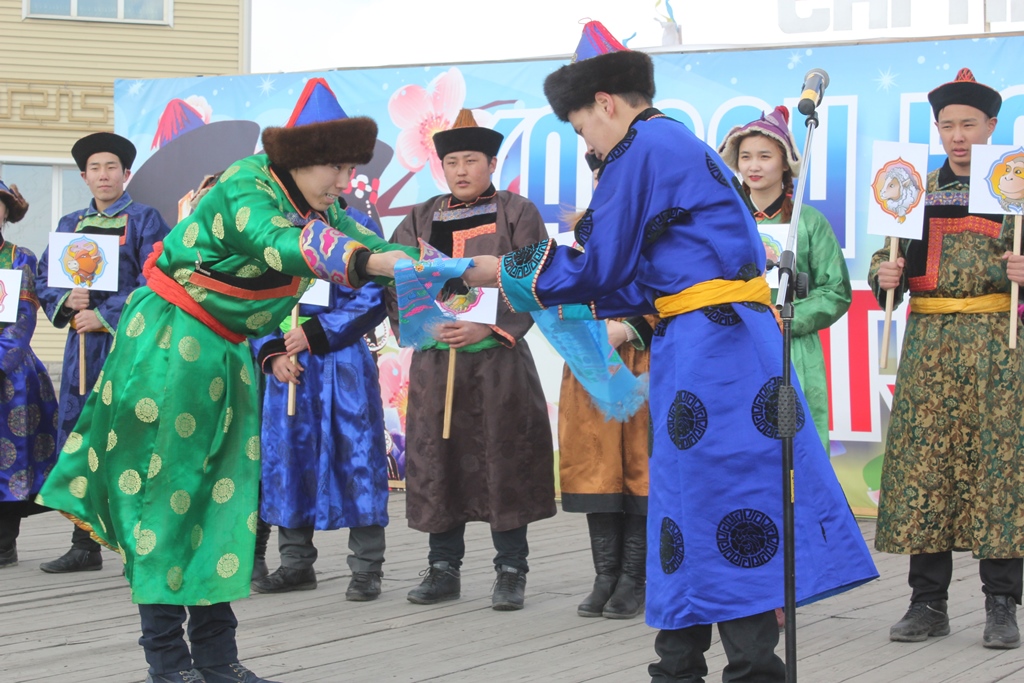 Ответ: Дарение подарков7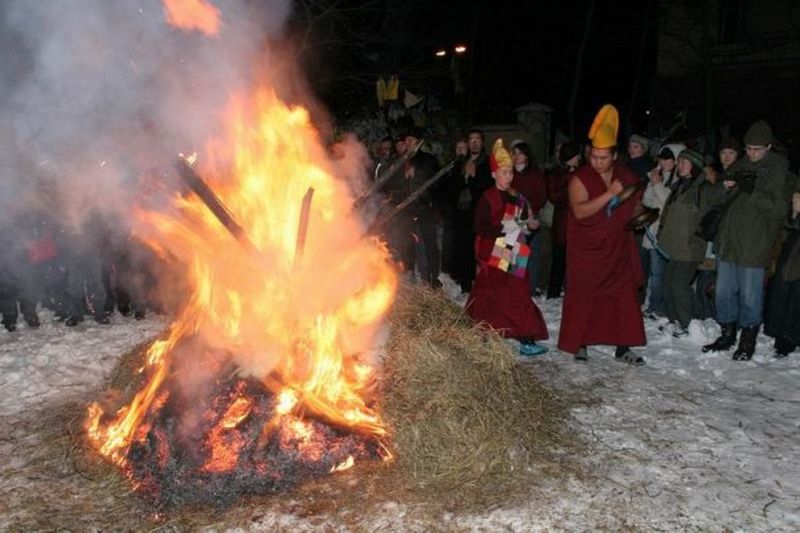 Ответ: Дугжууба (большой костер)8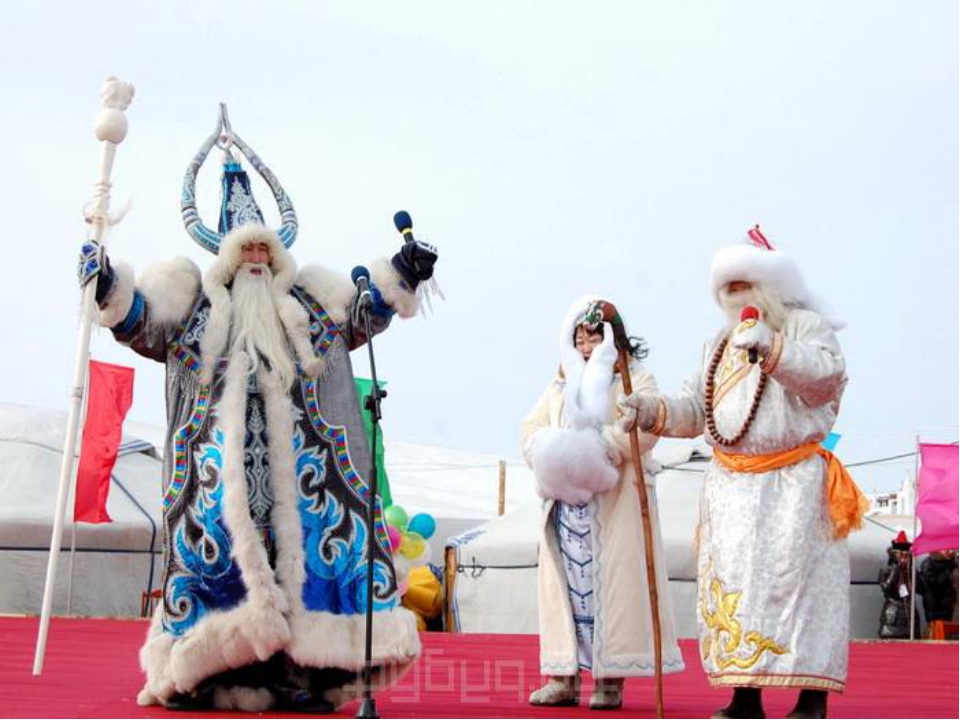 Ответ: Дед Мороз бурятский9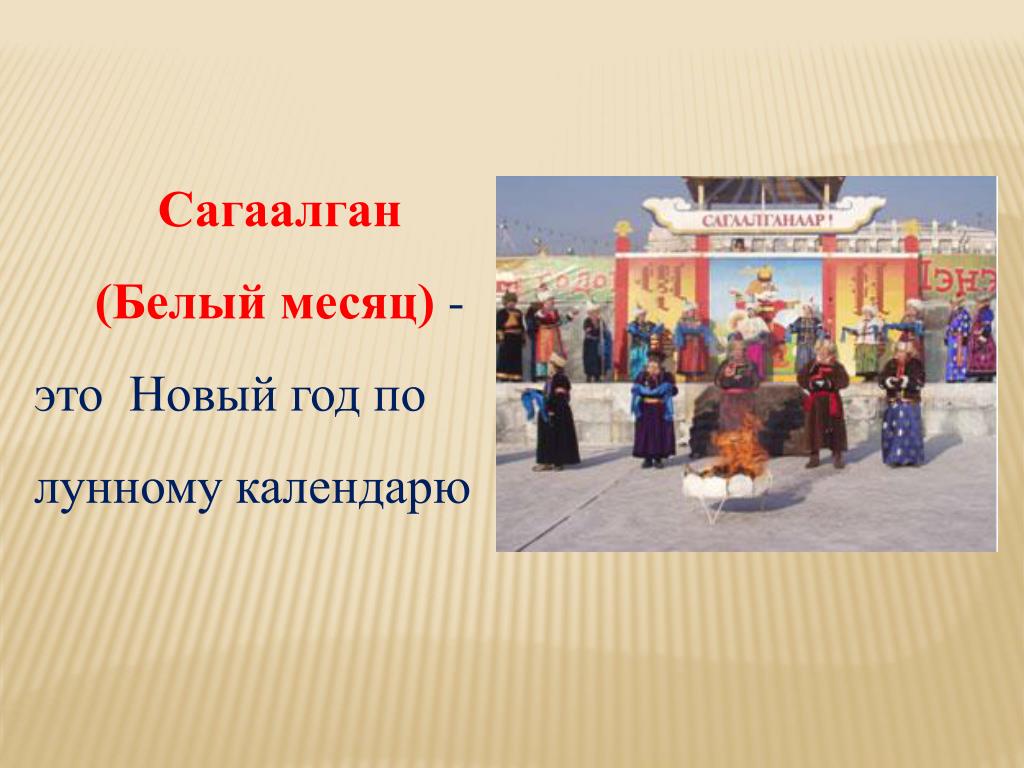 Ответ: Саагалган